Рецензент пікірі1 бөлімЖурнал атауы: "ҚазБСҚА хабаршысы»Автордың еmail: ……………………………………………………………………………………………………Мақала атауы: ……………………………………………………………………………………………………Аңдатпа :                                 сәйкес келеді             кішігірім түзетулер қажет
			          маңызды түзетулер қажет  сәйкес келмейдіКілт сөздер:                               сәйкес келеді                           толық емес           сәйкес келмейдіКіріспе:                                       сәйкес келмейді                         кішігірім түзетулер қажет
 			           маңызды түзетулер қажет  сәйкес келмейдіТәжірибелік бөлім:                  толық емес                                    егжей-тегжейлі және анық
(Материалдар мен әдістер)     пысықтау қажет       түсініксіз мәлімдеме	Кестелер:                                    атауы жоқ                сәйкес келеді             
			           түзетулер қажет     сәйкес келмейдіСуреттер, графиктер:              сәйкес келеді            таңбалау анық емес
Формулалар:                             түсініксіз, қайта сурет салу қажет       түсіндіруді қажет етеді	
Нәтижелер мен талқылаулар:     сенімді	              сенімсіз
			                 тиісті сілтемелермен расталмағанТіл, материалды баяндау:           түсінікті       бір мәнді емес      пысықтауды қажет етедіӘдебиеттер тізімі, References:     журналдың талаптарына сәйкес келмейді			   	                                            журналдың талаптарына сәйкес келеді
			
		                                2 бөлімНұсқаулықты мұқият оқып шығыңызӘрбір рецензент міндетті түрде рецензияның екі бөлігін де толтыруы тиіс, яғни 1-бөлімді қарап, 2-бөлімді тексеруі тиіс. Егер рецензент 2-бөлімді елемей, тек 1-бөлімді аяқтаса, оның шолуы қабылданбайды. Қолжазбаның жұмысы мен жариялауға жарамдылығы туралы өз пікіріңізді жазу өте маңызды.……………………………………………………………………………………………………………………………………………………..……………………………………………………………………………………………………………………………………………………..……………………………………………………………………………………………………………………………………………………..……………………………………………………………………………………………………………………………………………………..Рецензенттің шешімі:                Мақала өзгеріссіз қабылданады.                                                       Мақала болмашы өзгерістер енгізілгеннен кейін қабылданады.                                                       Мақала елеулі өзгерістер енгізілгеннен кейін қабылданады.                                                       Мақаланы қайта жазу керек.                                                      ҚабылданбайдыРецензенттің аты-жөні & мекен-жайы:      Рецензенттің қолы:Күні: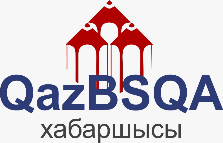 Қазақстан, 050043  Алматы Рысқұлбеков к-сі, 28    https://www.vestnik.kazgasa.kz